ME  and  UNCLE  ROMIEClair Hartfield     It  was  the  summer  Mama  had  the  twins  that  I  first  met  my  Uncle  Romie.  The  doctor  told  Mama  she  had  to  stay  off  her  feet  till  the  babies  were  born.  Daddy  thought  it  was  a  good  time  for  me  to  visit  Uncle  Romie  and  his  wife,  Aunt  Nanette,  up  north  in  New  York  City.  But  I  wasn’t  so  sure.  Mama  had  told  me  that  Uncle  Romie  was  some  kind  of  artist,  and  he  didn’t  have  any  kids.  I’d  seen  his  picture  too.  He  looked  scary  --- a  bald-headed,  fierce-eyed  giant.  No,  I  wasn’t  so  sure  about  this  visit  at  all.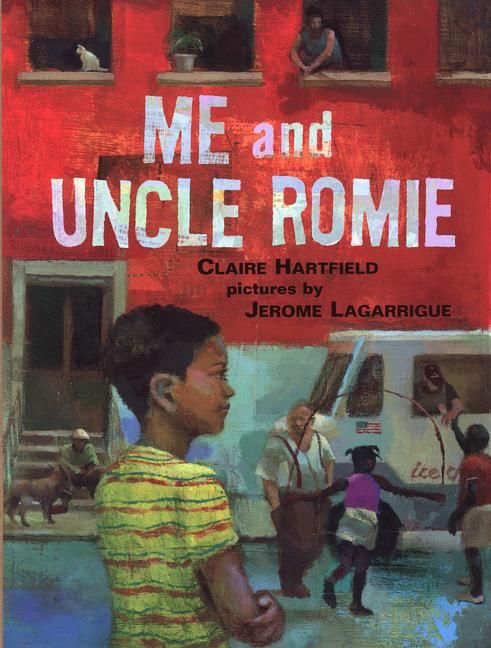 1     “Penn  Station!  Watch  your  step,”  the  conductor  said,  helping  me  down  to  the  platform.  I  did  like  Daddy  said  and  found  a  spot  for  myself  close  to  the  train.  Swarms  of  people  rushed  by.  Soon  I  heard  a  silvery  voice  call  my  name.  This  had  to  be  Aunt  Nanette.  I  turned  and  saw  her  big  smile  reaching  out  to  welcome  me.     She  took  my  hand  and  guided  me  through  the  rushing  crowds  onto  an  underground  train  called  the  subway.  “This  will  take  us  right  home,”  she  explained.     Home  was  like  nothing  I’d  ever  seen  before.  No  regular  houses  anywhere.  Just  big  buildings  and  stores  of  all  kinds -  in  the  windows  I  saw  paints,  fabrics,  radios,  and  TVs.     We  turned  into  the  corner  building  and  climbed  the  stairs  to  the  apartment – five  whole  flights  up.  WHEW!  I  tried  to  catch  my  breath  while  Aunt  Nanette  flicked  on  the  lights.     “Uncle  Romie’s  out  talking  to  some  people  about  his  big  art  show  that’s  coming  up.  He’ll  be  home  soon,”  Aunt  Nanette  said.  2She  set  some  milk  and  a  plate  of  cookies  on  the  table  for  me.  “Your  uncle’s  working  very  hard,  so  we  won’t  see  much  of  him  for  a  while.  His  workroom – we  call  it  his  studio -  is  in  the  front  of  our  apartment.  That’s  where  he  keeps  all  the  things  he  needs  to  make  his  art.”     “Doesn’t  he  just  paint?”  I  asked.     “Uncle  Romie  is  a  collage  artist,”  Aunt  Nanette  explained.  “He  uses  paints,  yes.  But  also  photographs,  newspapers,  cloth.  He  cuts  and  pastes  them  onto  a  board  to  make  his  paintings.”     “That  sounds  kinda  easy,”  I  said.     Aunt  Nanette  just  laughed.     “Well,  there’s  a  little  more  to  it  than  that,  James.  When  you  see  the  paintings,  you’ll  understand.  Come,  let’s  get  you  to  bed.”     Lying  in  the  dark,  I  heard  heavy  footsteps  in  the  hall.  A  giant  stared  at  me  from  the  doorway.  “Hello  there  James.”  Uncle  Romie’s  voice  was  deep  and  loud,  like  thunder.3“Thanks  for  the  pepper  jelly,”  he  boomed.“You  have  a  good  sleep,  now.”  Then  he  disappeared  down  the  hall.     The  next  morning  the  door  to  Uncle  Romie’s  studio  was  closed.  But  Aunt  Nanette  had  plans  for  both  of  us.  “Today  we’re  going  to  a  neighborhood  called  Harlem,”  she  said.  “It’s  where  Uncle  Romie  lived  as  a  little  boy.”     Harlem  was  full  of  people  walking,  working,  shopping,  eating.  Some  were  watching  the  goings-on  from  their  fire  escapes.  Others  were  sitting  out  on  their  front  stoops  greeting  folks  who  passed  by – just  like  the  people  back  home  calling  out  hellos  from  their  front  porches.  Most  everybody  seemed  to  know  Aunt  Nanette.  A  lot  of  them  asked  after  Uncle  Romie,  too.     We  bought  peaches  at  the  market,  then  stopped  to  visit  awhile.  I  watched  some  kids  playing  stickball.  “Go  on,  get  in  the  game,”  Aunt  Nanette  said,  gently  pushing  me  over  to  join  them.  When  I  was  all  hot  and  sweaty,  we  cooled  off  with  double  chocolate  scoops  from  the  ice  cream  man.  Later  we  shared  some  barbecue  on  a  rooftop  way  up  high.  I  felt  like  I  was  on  top  of  the  world.4     As  the  days  went  by,  Aunt  Nanette  took  me  all  over  the  city – we  rode  a  ferry  boat  to  the  Statue  of  Liberty ---zoomed  102  floors  up  at  the  Empire  State  Building ---window-shopped  the  fancy  stores  on  Fifth  Avenue---and  gobbled  hot  dogs  in  Central  Park.     But  it  was  Harlem  that  I  liked  the  best.  I  played  stickball  with  the  kids  again … and  on  a  really  hot  day  a  whole  bunch  of  us  ran  through  the  city’s  cold  water  that  sprayed  out  hard  from  the  fire  hydrant.  In  the  evenings  Aunt  Nanette  and  I  sat  outside  listening  to  the  street  musicians  playing  their  saxophone  songs.     On  rainy  days  I  wrote  postcards  and  helped  out  around  the  apartment.  I  told  Aunt  Nanette  about  the  things  I  liked  to  do  back  home  -  about  baseball  games,  train-watching,  my  birthday.  She  told  me  about  the  special  Caribbean  lemon  and  mango  cake  she  was  going  to  make.     My  Uncle  Romie  stayed  hidden  away  in  his  studio.  But  I  wasn’t  worried  anymore.  Aunt  Nanette  would  make  my  birthday  special.     4 …. 3 …. 2 …. 1 …. My  birthday  was  almost  here!5          And  then  Aunt  Nanette  got  a  phone  call.     “An  old  aunt  has  died,  James.  I  have  to  go  away  for  her  funeral.  But  don’t  you  worry.  Uncle  Romie  will  spend  your  birthday  with  you.  It’ll  be  just  fine.”     That  night  Aunt  Nanette  kissed  me  good-bye.  I  knew  it  would  not  be  fine  at  all.  Uncle  Romie  didn’t  know  about  cakes  or  baseball  games  or  anything  except  his  dumb  old  paintings.  My  birthday  was  ruined!     When  the  sky  turned  black,  I  tucked  myself  into  bed.  I  missed  Mama  and  Daddy  so  much.  I  listened  to  the  birds  on  the  rooftop – their  songs  continued  into  the  night.     The  next  morning  everything  was  quiet.  I  crept  out  of  bed  and  into  the  hall.  For  the  first  time  the  door  to  Uncle  Romie’s  studio  was  wide  open.  What  a  glorious  mess!  There  were  paints  and  scraps  all  over  the  floor,  and  around  the  edges  were  huge  paintings  with  all  sorts  of  pieces  pasted  together.     I  saw  saxophones,  birds,  fire  escapes,  and  brown  faces.  It’s  Harlem,  I  thought.  The  people,  the  music,  the  rooftops,  and  the  stoops.  Looking  at  Uncle  Romie’s  paintings,  I  could  feel  Harlem – its  beat  and  bounce.      Then  there  was  one  that  was  different.  Smaller  houses,  flowers,  and  trains.  “That’s  home!”  I  shouted.     “Yep,”  Uncle  Romie  said,  smiling.  “That’s  the  Carolina  I  remember.”     “Mama  says  you  visited  your  grandparents  there  almost  every  summer  when  you  were  a  kid,”  I  said.     “I  sure  did,  James.  MMMM.  Now  that’s  the  place  for  pepper  jelly.  Smeared  thick  on  biscuits.  And  when  Grandma  wasn’t  looking … I’d  sneak  some  on  a  spoon.”     “Daddy  and  I  do  that  too!”  I  told  him.     We  laughed  together,  then  we  walked  to  the  kitchen  for  a  breakfast  feast – eggs,  bacon,  grits,  and  biscuits.     “James,  you’ve  got  me  remembering  the  pepper  jelly  lady.  People  used  to  line  up  down  the  block  to  buy  her  preserves.”     “Could  you  put  someone  like  that  in  one  of  your  paintings?”  I  asked.     “I  guess  I  could.”  Uncle  Romie  nodded.  “Yes,  that’s  a  memory  just  right  for  sharing.  What  a  good  idea,  James.  Now  let’s  get  this  birthday  going!”     He  brought  out  two  presents  from  home.  I  tore  into  the  packages  while  he  got  down  the  pepper  jelly  and  two  huge  spoons.  Mama  and  Daddy  had  picked  out  just  what  I  wanted -  a  special  case  for  my  baseball  cards,  and  a  model  train  for  me  to  build.     “Pretty  cool,”  said  Uncle  Romie.  “I  used  to  watch  the  trains  down  in  North  Carolina,  you  know.”     How  funny  to  picture  big  Uncle  Romie  lying  on  his  belly  watching  the  trains.”     My  friend  B.J.  and  me,  we  have  contests  to  see  who  can  hear  the  trains  first.”     “Hey,  I  did  that  too.  You  know,  it’s  a  funny  thing,  James.  People  live  in  all  sorts  of  different  places  and  families.  But  the  things  we  care  about  are  pretty  much  the  same.  Like  favorite  foods,  special  songs,  games,  stories … and  like  birthdays.”  Uncle  Romie  held  up  two  tickets  to  a  baseball  game!     It  turns  out  Uncle  Romie  knows  all  about  baseball – he  was  even  a  star  pitcher  in  college.  We  got  our  mitts  and  set  off  for  the  game.     Way  up  in  the  bleachers,  we  shared  a  bag  of  peanuts,  cracking  the  shells  with  our  teeth  and  keeping  our  mitts  ready  just  in  case  a  home  run  ball  came  our  way.  That  didn’t  happen – but  we  sure  had  fun.     Aunt  Nanette  came  home  that  night.  She  lit  the  candles  and  we  all  shared  my  Caribbean  birthday  cake.     After  that,  Uncle  Romie  had  to  work  a  lot  again.  But  at  the  end  of  each  day  he  let  me  sit  with  him  in  his  studio  and  talk.  Daddy  was  right.  Uncle  Romie  is  a  good  man.     The  day  of  the  big  art  show  finally  came.  I  watched  the  people  laughing  and  talking,  walking  slowly  around  the  room  from  painting  to  painting.  I  walked  around  myself,  listening  to  their  conversations.     “Remember  our  first  train  ride  from  Chicago  to  New  York?”  one  lady  asked  her  husband.     “That  guitar-playing  man  reminds  me  of  my  uncle  Joe,”  said  another.     All  these  strangers  talking  to  each  other  about  their  families  and  friends  and  special  times,  and  all  because  of  how  my  Uncle  Romie’s  paintings  reminded  them  of  these  things.     Later  that  night  Daddy  called.  I  had  a  brand  new  brother  and  sister.  Daddy  said  they  were  both  bald  and  made  a  lot  of  noise.  But he  sounded  happy  and  said  how  they  missed  me.     This  time  Aunt  Nanette  and  Uncle  Romie  took  me  to  the  train  station.     “Here’s  a  late  birthday  present  for  you,  James.”  Uncle  Romie  said,  holding  out  a  package.  “Open  it  on  the  train,  why  don’t  you.  It’ll  help  pass  the  time  on  the  long  ride  home.”     I  waved  out  the  window  to  Uncle  Romie  and  Aunt  Nanette  until  I  couldn’t  see  them  anymore.  Then  I  ripped  off  the  wrappings!     And  there  was  my  summer  in  New  York.  Bright  sky  in  one  corner,  city  lights  at  night  in  another.  Tall  buildings.  Baseball  ticket  stubs.  The  label  from  the  pepper  jelly  jar.  And  trains.  One  going  toward  the  skyscrapers  and  another  going  away.     Back  home,  I  lay  in  the  soft  North  Carolina  grass.  It  was  the  first  of  September,  almost  Uncle  Romie’s  birthday.  I  watched  the  birds  streak  across  the  sky.     Rooftop  birds,  I  thought.  Back  home  from  their  summer  in  New  York,  just  like  me!  Watching  them,  I  could  still  feel  the  city’s  beat  inside  my  head.       A  feather  drifted  down  from  the  sky.  In  the  garden  tiger  lilies  bent  in  the  wind.  They  were  Uncle  Romie’s  favorite  flowers.  I  yanked  off  a  few  blossoms.  And  then  I  was  off  on  a  treasure  hunt,  collecting  things  that  reminded  me  of  Uncle  Romie.     I  painted  and  pasted  them  together  on  a  big  piece  of  cardboard.  Right  in  the  middle  I  put  the  train  schedule.  And  at  the  top  I  wrote:HAPPY  BIRTHDAYUNCLE  ROMIE